Введение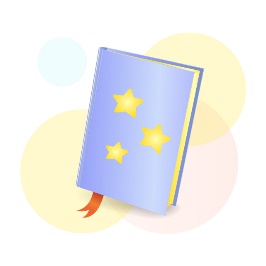 Пожалуйста, расскажите немного о своем малыше. Если у вас несколько детей и их привычки сна похожи – описывайте их в одной форме, если же привычки серьезно отличаются – заполните, пожалуйста, отдельные формы для каждого.Развитие малыша и его характер (темперамент):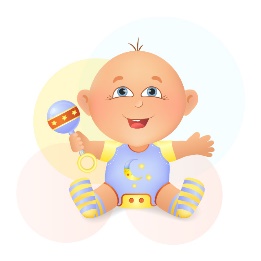 Расскажите нам немного о характере и темпераменте малыша (например, гибкий, настойчивый, возбудимый, стеснительный, смелый, общительный, много плачет/не плачет). Также расскажите на каком этапе развития сейчас находится малыш (переворачивается, ходит, говорит и т.д.)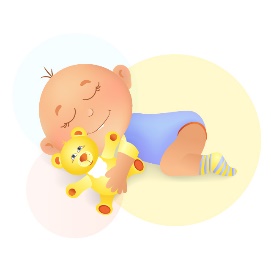  Цели:Каковы ваши краткосрочные цели? Если отличаются – каковы долгосрочные цели для коррекции привычек сна ребенка? Ожидания: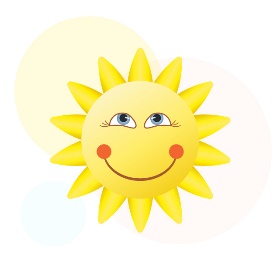 Помогите нам персонализировать вашу программу в длительности. Как ВЫ думаете, сколько займет внедрение программы с учетом характера малыша и вашего стиля воспитания, которые вы описали? Обычно, методики «без слез» занимают немного дольше. Расскажите, по вашему мнению, насколько терпеливой можете быть ВЫ во время внедрения программы. В какой момент вы решите, что программа не работает?Допускаете ли вы возможность «откатов назад» в достигнутом прогрессе? История формирования привычек сна: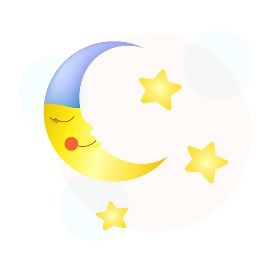 Расскажите нам все, что вам кажется важным о текущих сложностях со сном малыша. Мы зададим дополнительные вопросы, если нам будет недостаточно предоставленной информации. Не бойтесь «перегрузить подробностями», но и все-все скорее всего рассказывать не придется .  Для нас важно увидеть ваш обычный день (даже если он не совсем одинаковый из раза в раз), а также понять, что важно именно для вашей семьи.Дополнительная информация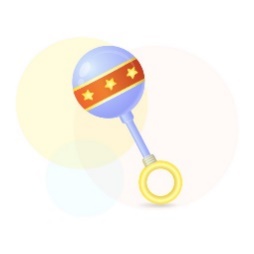 Какие действия вы предпринимали для улучшения сна ребенка (если предпринимали)? Если вы что-то предпринимали – что и какова была реакция ребенка?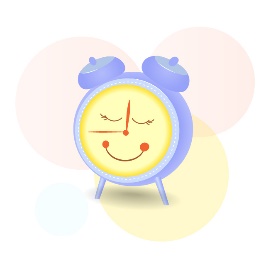 Текущий распорядок дня:Сложился ли у вас ритуал отхода ко сну? Если да – опишите его, пожалуйста. Опишите ваш примерный режим дня, включите примерное время, в которое вы кормите ребенка, укладываете на дневной/ночной сон, когда он просыпаетсяПример:Ваш режим:Важные условия в распорядке дня: 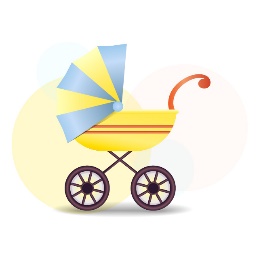 Пожалуйста, укажите постоянные события, которые важно учитывать в вашем распорядке. Например – нужно отвести/забрать старшего ребенка в школу/из школы, посещение вами спорт-зала и т.д. Так же, работаете ли вы вне дома? Если да, то кто присматривает за ребенком в течение дня?Кормления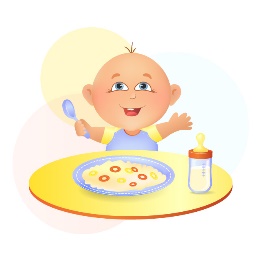 На каком типе вскармливания ребенок – искусственное, грудное, смешанное, общий стол? Сколько раз в день ребенок получает молоко и (если известно) в каком количестве?Если вы кормите из бутылочки – в каком объеме за раз? Включите другие детали о кормлениях, которые кажутся вам важными.Если есть ночные кормления или прикладывания, укажите, их примерное количество. Хотели бы вы оставить ночные кормления (укажите, сколько планируете оставить за ночь) или вы хотите убрать ночные кормления с началом работы по методике? Введен ли ребенку прикорм? Если да, то сколько раз в день и в каких количествах? Если нет, то в каком возрасте вы планируете начать?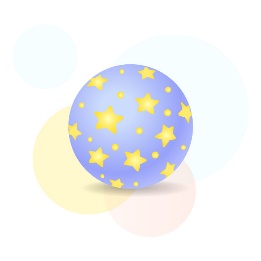 Ваша философия воспитания детейРасскажите, как вы видите воспитание детей, ваше отношение к детскому плачу (когда вы в комнате и вне ее, утешаете сразу или даете немного поплакать), другую важную для вас информацию по теме. Как по вашему представлению пройдет этап внедрения программы по коррекции привычек сна? 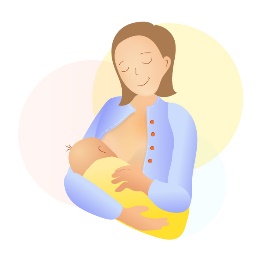 Текущее мамино состояниеКак вы узнали о нас? (порекомендовала подруга, увидела рекламу в фейсбуке, доктор дал контакты и т.д.)Другая информация Можем ли мы цитировать вас?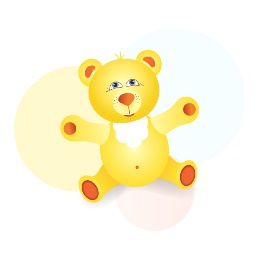 Иногда мы находим интересную информацию в анкетах наших родителей. Эта информация может быть полезна другим семьям в качестве юмористической отдушины или как напоминание, что они не одиноки со своими сложностями. Мы НИКОГДА не указываем ваших имен, или имени ваших детей в таких цитатах, если на то не получено конкретное разрешение. Если вы не желаете, чтобы вас цитировали – мы с радостью сохраним все в полной конфиденциальности. Имена и Фамилии родителейКак зовут вашего ребенкаКак вы ласково называете малышаКонтактный телефон (мамы, папы)Скайп мамы (родителя, который будет общаться)Электронная почтаГде вы живете в настоящее время (регион, город)Это первый ребенок?Течение беременности: нормальное, с осложнениями (какие)Эмоциональное состояние мамы во время беременностиКак происходили роды: естественные роды, КС, стимулирование, эпидуральная анестезия, другое (уточните)Оценка по шкале Апгар при рожденииУкажите возраст ребенкаУкажите дату рождения ребенкаЕсли ребенок родился преждевременно и сейчас младше 2-х лет, пожалуйста, укажите, на какой неделе он родилсяВес малыша сейчасВес малыша при рожденииЕсть ли у ребенка какие-либо проблемы со здоровьем (например – аллергия, неврологические диагнозы и т.д)? Если да, то укажите какие: Пеленаете ли вы сейчас ребенка: да/нет?Используете ли вы соску для ребенка: да/нет?Если да, то в какое время: день, ночь, постоянно?Замечали ли вы, что ребенок храпит, часто дышит через рот: да/нет?По шкале от 0 до 10 обозначьте уровень темноты в комнате, где спит малыш днем: 0-очень светло, как днем; 10 – кромешная тьмаПо шкале от 0 до 10 обозначьте уровень темноты в комнате, где спит малыш ночью: 0-очень светло, как днем; 10 – кромешная тьмаПо шкале от 0 до 10 обозначьте уровень тишины в комнате, где спит малыш днем: 0-очень шумно; 10 – полная тишинаПо шкале от 0 до 10 обозначьте уровень тишины в комнате, где спит малыш ночью: 0-очень шумно; 10 – полная тишинаКак долго у ребенка наблюдаются сложности со сном? Опишите, где сейчас спит ваш ребенок (например, в своей кроватке, в вашей кровати, в люльке у вас в комнате и т.д.)Если отличается – где бы вы хотели, чтобы ребенок спал? (например, в своей кроватке в вашей комнате или в отдельной комнате)Перечислите все, что лежит в кроватке у ребенка (например, мягкие бортики, игрушки, мобиль, одеялко)Ночное укладывание – опишите типичныйвечер. Как вы укладываете малыша?  Спит он или бодрствует, когда вы кладете его в кровать и уходите (если уходите)?Есть ли у малыша ночные пробуждения и как вы укладываете после ночных пробуждений?Бывают ли у малыша очень ранние пробуждения в 4-5 утра, после которых ребенок не засыпает?Дневной сон – как долго, сколько раз и где спит малыш. Как вы его укладываете на дневной сон?6:30подъем7:30Завтрак9:00-10:001й дневной сон10:00- 12:15Бодрствование – игры, прогулки12:15-12:45обед12:45-14:00 2й дневной сонЕсть ли у вас помощники?Как бы вы описали свой уровень усталости на текущий момент?Можете ли вы всегда быстро уснуть, если малыш спит?Испытываете ли вы резкие перепады настроения?Есть ли отклонения в аппетите?Поддерживает ли семья вашу работу над детским сном?